МЕМОРАНДУМ ПРО ВЗАЄМОРОЗУМІННЯ ТА СПІВПРАЦЮМІЖУПРАВЛІННЯМ ОСВІТИ І НАУКИ ЧЕРКАСЬКОЇ ОБЛАСНОЇ ДЕРЖАВНОЇ АДМІНІСТРАЦІЇ ТА ЛІГОЮ СТАШОКЛАСНИКІВЧЕРКАЩИНИДаний меморандум про взаєморозуміння та співпрацю (далі - Меморандум) підписаний між:Управлінням освіти і науки Черкаської обласної державної адміністрації, в особі начальника Данилевського Валерія Вікторовича, який діє на підставі Положення про управління освіти і науки обласної державної адміністрації,Громадським об'єднанням Ліга старшокласників Черкащини, в особі Президента Неділі Віталія, який діє на підставі Статуту,названі в подальшому Сторонами, в інтересах розбудови демократизації управління процесом патріотичного виховання підростаючого покоління в Черкаській області, заключили цей Меморандум про наступне:І. Загальні положенняМетою цього Меморандуму є погодження Сторонами основних принципів та механізмів їхнього співробітництва в рамках виконання Указів Президента України від 13.05.2015 № 580/2015 «Про Стратегію національно-патріотичного виховання дітей та молоді на 2016-2020 роки, від 6 жовтня 2016 року № 436 «Про відзначення Дня Гідності і Свободи», з метою утвердження в Україні ідеалів свободи і демократії, збереження та донесення до сучасного і майбутнього поколінь об'єктивної інформації про доленосні події в Україні початку XXI століття, а також віддання належної шани патріотизму і мужності, що забезпечить найвищу якість виконання положень Програми патріотичного виховання дітей та учнівської молоді.Сторони регулярно інформуватимуть один одного про свою діяльність на виконання даного Меморандуму.II. СпівробітництвоСторони погодились у межах своєї компетенціїпроводити зустрічі з учасниками АТО, представниками громадських та волонтерських організацій для формування у молодого покоління високої патріотичної свідомості, почуття вірності, любові до Батьківщини, турботи про благо свого народу, готовності до виконання громадянськогоі конституційного обов'язку із захисту національних інтересів, цілісності,
незалежності України, сприяння становленню її як правової,
демократичної, соціальної держави;спільно відзначати урочисті і пам'ятні дати, присвячені подіям
Помаранчевої революції, Революції Гідності та іншим відомим сторінкам
боротьби українського народу в національно-визвольних змаганнях;здійснювати волонтерську допомогу сім'ям воїнів АТО.Організаційні основи взаємодії СторінЗ метою реалізації положень цього Меморандуму проводитимуться робочі
наради за участі представників обох Сторін.Цей Меморандум не накладає ніяких фінансових чи майнових зобов'язань на
жодну із Сторін. У разі виникнення такої потреби Сторони можуть укласти
окремі договори.Прикінцеві положенняЦей Меморандум набирає сили з моменту його підписання Сторонами.Сторони забезпечать максимальну прозорість та відкритість своїх відносин у
рамках реалізації положень цього Меморандуму. При цьому Сторони повинні в
розумних межах докладати всіх зусиль для захисту інформації, що носить
конфіденційний характер та ідентифікована будь-якою із Сторін як така, від
розголошення будь-яким третім особам.Будь-які зміни та доповнення до цього Меморандуму вносяться за
погодженням Сторін, викладаються в окремому документі та підписуються
уповноваженими представниками Сторін.Цей Меморандум укладено у двох примірниках, по одному для кожної із
Сторін.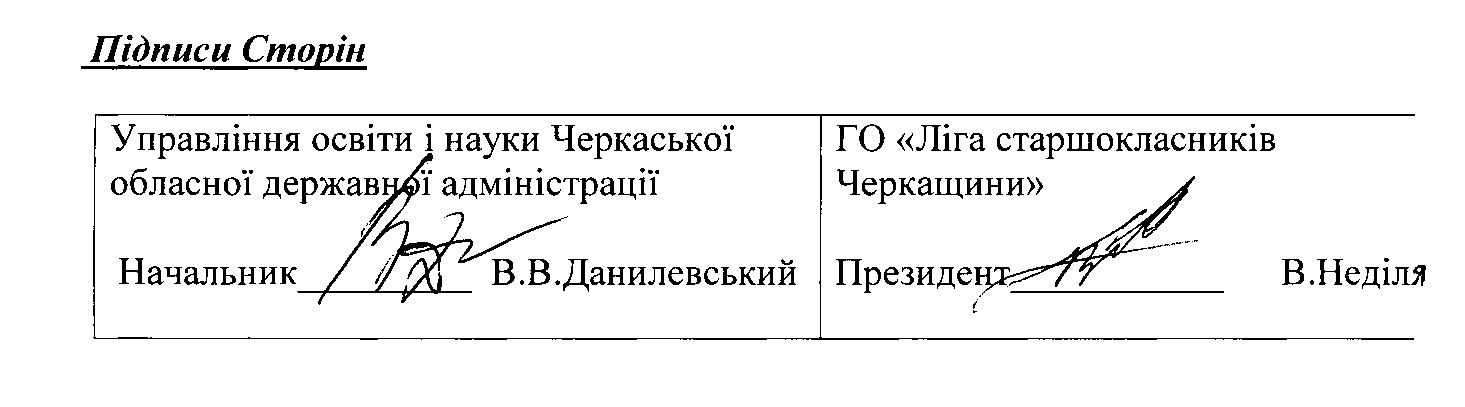 Перелікпроектів Всеукраїнської ради старшокласниківна 2017 рікРеалізація Всеукраїнської акції «Прапор доброчинності» (започаткованої Лігою старшокласників Черкащини). Проект «Справжній лідер». Проект «Книга досвіду он-лайн».Проект «Історія від «А» до «Я».Проекти патріотичного спрямування.Проект «Лідери єднаймо Україну».Проект «Ключ до суспільства».Фестиваль творчих справ «Україна для нас, ми – для України».